　感染予防行動を続ける 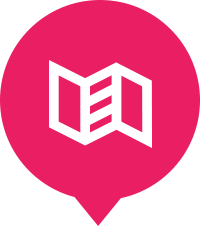 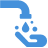 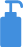 a. 手洗い（あるいは手指消毒）　　▢ いろんな人が触ったものに触れたらすぐに手を洗う　　　▢ 石鹸と流水で手を洗う（手が洗えないときはアルコール消毒液）▢ 指先と手のひらまで入念に20-40秒▢ 手洗いの後は、清潔なタオルやペーパータオルでよくふき取る　参照）花王CM「あわあわ手あらいのうたhttps://www.kao.co.jp/bioreu/family/hand/song/＊英語、スペイン語、ポルトガル語、中国語、韓国語（字幕）版あり　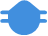 b. 咳エチケット　▢ ２m以内に人がいないところで▢ マスク・服の袖・ハンカチでおおう▢ 鼻をかんだティッシュは蓋付ゴミ箱へ入れて手を洗う　 蓋が無い場合は、ビニール袋へ入れて封をする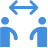 c. 感染予防に安全な社会的距離を保つ　​​▢ ２m　　　　　　　　　　　　　　　　　　​▢ 自分がいるところのリスクを確認　これまで感染が確認された場所の共通点　＝「３つの条件の重なるところ」　（１）換気の悪い密閉空間　（２）多くの人が密集（手が届くところに人）　（３）近距離での会話や発声d. 身のまわりのウイルスから身を守る▢ 色んなところを触った手で、口や鼻を触らない▢ ドアやスイッチ、机など頻回に手で触るところを消毒液で拭く▢ 一番効果的なのは手をこまめに洗うこと 毎日の行動で自分と家族を守る企画　COVID-19感染拡大への対応に関する兵庫県内看護系大学ネットワーク 　編集【　編集者または機関のお名前　】、連絡先【　電話やメールアドレスなど　】　（　編集年月日　）起床時：▢ 家族全員の体調を確認する▢ 体温を測る37.5 ℃以上→個人差があるため熱と共に普段との違いを感じる場合⇒感染したかもと思ったらへ▢ だるい・せきなどの症状→今日は家にいて様子をみる⇒​感染したかもと思ったらへ▢ しっかり朝ごはんを食べる​▢ 最新の感染症情報を入手する（不安になるような情報まで見ない）通勤途中：▢ 人混みを避ける▢ いろんな人が触ったものに触れたあとは手洗い・手指消毒をする職場到着：▢ 手を洗う▢ 手洗いを人に勧める▢ いろんな人が触った場所（ドアノブや⼿すりなど）をアルコールで拭き取り捨てる▢ 他の人が触ったものに触れたあとは手洗い・手指消毒をする▢ 部屋を換気する（1時間に５−10分）人と会うときは：▢ 会話で向き合う人と距離を保つ▢ 頻繁に部屋の換気をするご飯を食べるときは：▢ いろんなものを触った手でものを食べない▢ いつもより栄養に気をつける帰宅：▢ 不要な寄り道を諦める▢ 行く場所はハイリスクかどうかを認識する▢ 早めに寝る